Комиссия Управления Федеральной антимонопольной службы по Свердловской области по контролю в сфере закупок в составе (далее по тексту – Комиссия):***посредством использования интернет-видеоконференции, которая обеспечивает возможность участия сторон, в 10-00 при участии представителей:  – заказчика в лице МКУ «УКС» *– заявителя в лице ООО «Благстройсервис» *рассмотрев жалобу ООО «Благстройсервис» (620042, г. Екатеринбург, ул. Восстания, д. 116, кв. 41) о нарушении заказчиком в лице МКУ «УКС» (624590, Свердловская обл., г. Серов, улица Якова Свердлова, 26), его комиссией при осуществлении закупки путем проведения электронного аукциона на выполнение мероприятий по текущему озеленению на территории города Серова (извещение № 0362300149821000005) Федерального Закона от 05 апреля 2013 года № 44-ФЗ «О контрактной системе в сфере закупок товаров, работ, услуг для обеспечения государственных и муниципальных нужд» (далее по тексту – Закон о контрактной системе), и в результате осуществления внеплановой проверки в соответствии со статьей 99, 106 Закона о контрактной системе,УСТАНОВИЛА:В Управление Федеральной антимонопольной службы по Свердловской области поступила жалоба ООО «Благстройсервис» (вх. № 01-1849 от 27.01.2020 г.) о нарушении заказчиком в лице МКУ «УКС», его комиссией  при осуществлении закупки путем проведения электронного аукциона на выполнение мероприятий по текущему озеленению на территории города Серова (извещение № 0362300149821000005) Закона о контрактной системе, соответствующая требованиям статьи 105 Закона о контрактной системе.    В своей жалобе заявитель указал, что аукционная документация содержит нарушения требований Закона о контактной системе. На основании приведенных доводов просит признать жалобу обоснованной. Представитель заказчика с доводами жалобы не согласился, просил признать жалобу необоснованной.Жалоба рассмотрена в порядке, предусмотренном ст. 106 Закона о контрактной системе. Проведя анализ представленных материалов на рассмотрение жалобы, Комиссия Управления Федеральной антимонопольной службы по Свердловской области пришла к следующим выводам. 19.01.2021 г. на официальном сайте единой информационной системы опубликовано извещение № 0362300149821000005 и документация на выполнение мероприятий по текущему озеленению на территории города Серова. Начальная (максимальная) цена контракта составила 11 600 000,00 рублей. Согласно п. 1 ч. 1 ст. 64 Закона о контрактной системе документация об электронном аукционе наряду с информацией, указанной в извещении о проведении такого аукциона, должна содержать наименование и описание объекта закупки и условия контракта в соответствии со статьей 33 настоящего Федерального закона, в том числе обоснование начальной (максимальной) цены контракта.В силу п. 1 ч. 1 ст. 33 Закона о контрактной системе в описании объекта закупки указываются функциональные, технические и качественные характеристики, эксплуатационные характеристики объекта закупки (при необходимости). В описание объекта закупки не должны включаться требования или указания в отношении товарных знаков, знаков обслуживания, фирменных наименований, патентов, полезных моделей, промышленных образцов, наименование страны происхождения товара, требования к товарам, информации, работам, услугам при условии, что такие требования или указания влекут за собой ограничение количества участников закупки. Допускается использование в описании объекта закупки указания на товарный знак при условии сопровождения такого указания словами «или эквивалент» либо при условии несовместимости товаров, на которых размещаются другие товарные знаки, и необходимости обеспечения взаимодействия таких товаров с товарами, используемыми заказчиком, либо при условии закупок запасных частей и расходных материалов к машинам и оборудованию, используемым заказчиком, в соответствии с технической документацией на указанные машины и оборудование.Согласно п. 2 ч. 1 ст. 33 Закона о контрактной системе использование при составлении описания объекта закупки показателей, требований, условных обозначений и терминологии, касающихся технических характеристик, функциональных характеристик (потребительских свойств) товара, работы, услуги и качественных характеристик объекта закупки, которые предусмотрены техническими регламентами, принятыми в соответствии с законодательством Российской Федерации о техническом регулировании, документами, разрабатываемыми и применяемыми в национальной системе стандартизации, принятыми в соответствии с законодательством Российской Федерации о стандартизации, иных требований, связанных с определением соответствия поставляемого товара, выполняемой работы, оказываемой услуги потребностям заказчика. Если заказчиком при составлении описания объекта закупки не используются установленные в соответствии с законодательством Российской Федерации о техническом регулировании, законодательством Российской Федерации о стандартизации показатели, требования, условные обозначения и терминология, в документации о закупке должно содержаться обоснование необходимости использования других показателей, требований, условных обозначений и терминологии.В соответствии с ч. 2 ст. 33 Закона о контрактной системе документация о закупке в соответствии с требованиями, указанными в части 1 статьи 33 Закона о контрактной системе, должна содержать показатели, позволяющие определить соответствие закупаемых товара, работы, услуги установленным заказчиком требованиям. При этом указываются максимальные и (или) минимальные значения таких показателей, а также значения показателей, которые не могут изменяться.Согласно п. 1 Части II «Описание объекта закупки» аукционной документации объектом закупки является выполнение мероприятий по текущему озеленению территории города Серова.В силу ч. 4 ст. 14 Федерального закона от 24.06.1998 № 89-ФЗ «Об отходах производства и потребления» при обращении с группами однородных отходов I - V классов опасности должны соблюдаться требования, установленные федеральным органом исполнительной власти, осуществляющим государственное регулирование в области охраны окружающей среды.Постановлением Правительства Российской Федерации от 16 августа 2013 г. № 712 утверждены Правилами проведения паспортизации отходов I - IV классов опасности (далее Правила). Согласно п. 3 Правил паспорт отходов I - IV классов опасности (далее - паспорт) составляется на основании данных о составе и свойствах этих отходов, а также оценки их опасности в зависимости от степени негативного воздействия на окружающую среду.В соответствии с п. 4 Правил паспорт составляется индивидуальными предпринимателями и юридическими лицами, в процессе деятельности которых образуются отходы I - IV классов опасности (далее - индивидуальные предприниматели и юридические лица).В силу п. 6 Правил индивидуальные предприниматели и юридические лица для составления паспорта подтверждают отнесение отходов к конкретному классу опасности в порядке, установленном Министерством природных ресурсов и экологии Российской Федерации.Согласно п. 7 Правил на отходы I - IV классов опасности, включенные в федеральный классификационный каталог отходов, индивидуальные предприниматели и юридические лица составляют и утверждают паспорт по форме, утвержденной постановлением Правительства Российской Федерации от 16 августа 2013 г. N 712.Копия паспорта, заверенного индивидуальными предпринимателями и юридическими лицами, а также копии документов, подтверждающих отнесение вида отхода к конкретному классу опасности, направляются в территориальный орган Федеральной службы по надзору в сфере природопользования по месту осуществления хозяйственной деятельности индивидуальными предпринимателями и юридическими лицами способом, позволяющим определить факт и дату их получения, или вручаются ими под роспись.В ч. 4 ст. 64 Закона о контрактной системе установлено, что к документации об электронном аукционе прилагается проект контракта, который является неотъемлемой частью этой документации.В соответствии с п. 1 ст. 34 Закона о контрактной системе контракт заключается на условиях, предусмотренных извещением об осуществлении закупки или приглашением принять участие в определении поставщика (подрядчика, исполнителя), документацией о закупке, заявкой, окончательным предложением участника закупки, с которым заключается контракт, за исключением случаев, в которых в соответствии с настоящим Федеральным законом извещение об осуществлении закупки или приглашение принять участие в определении поставщика (подрядчика, исполнителя), документация о закупке, заявка, окончательное предложение не предусмотрены. В случае, предусмотренном частью 24 статьи 22 настоящего Федерального закона, контракт должен содержать порядок определения количества поставляемого товара, объема выполняемой работы, оказываемой услуги на основании заявок заказчика.В Части 3 аукционной документации содержится проект контракта.Согласно п. 1.1. проекта контакта заказчик поручает, а Подрядчик принимает на себя обязательство выполнить мероприятия по текущему озеленению территории города Серова (далее - «Работы», «Объект»).В силу п. 1.2. проекта контакта период выполнения работ: с момента заключения контракта по 20 декабря 2021 года. Срок выполнения отдельных этапов работ указывается в Графике выполнения мероприятий по озеленению на территории г. Серова на 2021г., Плане мероприятий по текущему озеленению г. Серова на 2021г. (Приложение № 2,3 к настоящему контракту)Согласно п. 3.3.9 проекта контракта подрядчик обязан после окончания выполнения работ обеспечить содержание и уборку площадки выполнения работ и прилегающей к ней территории своими силами и средствами.В силу п. 3.3.14 проекта контракта в 1-дневный срок после выполненных работ (по обрезке деревьев, кустарников/валке деревьев, кустарников) вывезти мусор, образовавшийся в результате выполненных работ.Комиссией Свердловского УФАС России установлено, что заказчиком в аукционной документации (в том числе, в проекте контракта, техническом задании) не установлен предусмотренный действующим законодательством порядок определения состава и свойств отходов, а также оценки их опасности в зависимости от степени негативного воздействия на окружающую среду (порядок получения паспортов отходов), что нарушает положения п. 1 ст. 34, ч. 4 ст. 64, Закона о контрактной системе.В данных действиях заказчика содержатся признаки состава административного правонарушения, предусмотренного ч. 4.2 ст. 7.30 КоАП РФ.В соответствии с п. 2.2 приложения № 1 к муниципальному контракту технического задания подрядчик обязуется: После завершения высадки цветов привести объекты в надлежащее санитарное и эстетическое состояние: убрать отходы (мусор) и т.д. в течение 24 часов. Мусор должен быть собран в мешки для мусора и вывезен на полигон ТБО. Скошенная зеленая масса и мусор должен быть собран в мешки для мусора и вывезен на полигон ТБО.Вместе с тем, Комиссией Свердловского УФАС России установлено, что отходы, образующиеся в процессе выполнения работ по текущему озеленению на территории города Серова не являются ТКОТаким образом, заказчиком установлено, что отходы образующиеся в процессе выполнения работ являются ТКО, что нарушают положения п. 1 ст. 34, ч. 4 ст. 64 Закона о контрактной системе.В данных действиях заказчика содержатся признаки состава административного правонарушения, предусмотренного ч. 4.2 ст. 7.30 КоАП РФ. Согласно п. 3.2 локально-сметного расчета установлено, что подрядчик должен выполнить работы по «поливу зеленых насаждений: из ведер».В соответствии с техническим заданием к контракту (последний абзац раздела «Уход за цветочными клумбами») установлено, что «полив клумб осуществляется при помощи шланга поливомоечной машины».Комиссией Свердловского УФАС России установлено, что требования закупочной документации относительно способа полива клумб противоречат друг другу.Таким образом, положения технического задания установлены заказчиком в нарушение п. 1 ч. 1 ст. 64, п. 1 ч. 1 ст. 33 Закона о контрактной системе.В данных действиях заказчика содержатся признаки состава административного правонарушения, предусмотренного ч. 4.2 ст. 7.30 КоАП РФ. Согласно п. 3.1 Локально сметного расчета установлено, что подрядчик должен выполнить следующие работы:Формовочная обрезка деревьевОбрезка крон кустарников под естественный вид. Комиссией Свердловского УФАС установлено, что вышеуказанное положение п. 3.1 локально сметного расчета не являются противоречащими так как, по их смыслу подрядчик должен выполнить работы двумя разными способами.В соответствии с п. 2 ст. 42 Закона о контрактной системе заказчик обязан разместить извещение об осуществлении закупки в единой информационной системе, если иное не предусмотрено настоящим Федеральным законом. В извещении об осуществлении закупки должна содержаться, если иное не предусмотрено настоящим Федеральным законом, следующая информация: краткое изложение условий контракта, содержащее наименование и описание объекта закупки с учетом требований, предусмотренных статьей 33 настоящего Федерального закона, информацию о количестве и месте доставки товара, являющегося предметом контракта, месте выполнения работы или оказания услуги, являющихся предметом контракта, а также сроки поставки товара или завершения работы либо график оказания услуг, начальная (максимальная) цена контракта, источник финансирования. В случаях, установленных Правительством Российской Федерации в соответствии с частью 2 статьи 34 настоящего Федерального закона, указываются ориентировочное значение цены контракта либо формула цены и максимальное значение цены контракта. В случае, предусмотренном частью 24 статьи 22 настоящего Федерального закона, указываются начальная цена единицы товара, работы, услуги, а также начальная сумма цен указанных единиц и максимальное значение цены контракта. В случае, если контрактом предусматривается выполнение работ, связанных с осуществлением регулярных перевозок автомобильным транспортом и городским наземным электрическим транспортом, допускается оплата такого контракта исходя из фактически выполненного объема данных работ, но не превышающего объема работ, подлежащих выполнению в соответствии с контрактом. При этом в извещении об осуществлении закупки и документации о закупке должно быть указано, что оплата поставки товара, выполнения работы или оказания услуги осуществляется по цене единицы товара, работы, услуги исходя из количества товара, поставка которого будет осуществлена в ходе исполнения контракта, объема фактически выполненной работы или оказанной услуги, но в размере, не превышающем максимального значения цены контракта, указанного в извещении об осуществлении закупки и документации о закупке.Комиссией Свердловского УФАС России установлено, что заказчик правомерно не установил цену за единицу услуги по размещению и утилизации или захоронению отходов. На основании вышеизложенного и руководствуясь административным регламентом, утвержденным приказом ФАС России от 19.11.2014 г. № 727/14, частью 8 статьи 106 Закона о контрактной системе, Комиссия, Р Е Ш И Л А:Жалобу ООО «Благстройсервис» признать частично обоснованной.В действиях заказчика в лице МКУ «УКС» выявлено нарушение ч. 4 ст. 64, ч. 1 ст. 34, п. 1 ч. 1 ст. 33, ч. 2 ст. 33, п. 1 ч. 1 ст. 64 Закона о контрактной системе.В действиях уполномоченного органа в лице аукционной комиссии нарушений Закона о контактной системе не выявлено. Заказчику в лице МКУ «УКС», аукционной комиссии выдать предписание об устранении нарушений законодательства о контрактной системе.Обязать заказчика обеспечить явку должностного лица, ответственного за разработку (утверждение) аукционной документации № 0362300149821000005 с документами, удостоверяющими личность, с документами, закрепляющими за данным лицом служебную обязанность по совершению таких действий, письменными объяснениями по обстоятельствам дела на составление протокола об административном правонарушении по адресу: г. Екатеринбург, ул. 8 Марта, 5 / Химиков, 3, 4 этаж, с объяснением по факту выявленного нарушения _______________________ 2021 г. в ____-____.Настоящее решение может быть обжаловано в судебном порядке в течение трех месяцев со дня его принятия.***Комиссия Управления Федеральной антимонопольной службы по Свердловской области по контролю в сфере закупок в составе:***на основании своего решения № 066/06/64-447/2021 от 03.02.2021 г.,ПРЕДПИСЫВАЕТ:Заказчику в лице МКУ «УКС», его комиссии в срок до 26 февраля 2021 года устранить нарушение Закона о контрактной системе установленные решением №  066/06/64-447/2021 от 03.02.2021 г. (извещение № 0362300149821000005), путем отмены всех составленных в ходе проведения аукциона протоколов, внесения изменений в аукционную документацию, в части устранения выявленных нарушений, продления срока подачи заявок и завершения процедуры проведения закупки в соответствии с требованиями Закона о контрактной системе.  Оператору электронной торговой площадки, единой информационной системе обеспечить исполнение пункта 1 настоящего предписания.Заказчику в лице МКУ «УКС» в срок до 05 марта 2021 года представить в Свердловское УФАС России копию документа, подтверждающего выполнение пункта 1 настоящего предписания, в том числе посредством факсимильной связи: (343) 377-00-84 или на адрес электронной почты: to66@fas.gov.ru.Комиссия Свердловского УФАС России обращает внимание, что частью 7 статьи 19.5 Кодекса Российской Федерации об административных правонарушениях за невыполнение в установленный срок предписания предусмотрена административная ответственность.Настоящее Предписание может быть обжаловано в судебном порядке в течение трех месяцев со дня его вынесения.***     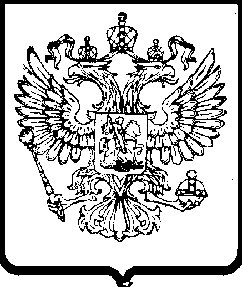 ФЕДЕРАЛЬНАЯ
АНТИМОНОПОЛЬНАЯ СЛУЖБАУПРАВЛЕНИЕФедеральной антимонопольной службы по Свердловской областиул. Московская, . Екатеринбург, 620014тел. (343) 377-00-83, факс (343) 377-00-84e-mail: to66@fas.gov.ru______________  №  ____________                   На  №              от     Муниципальное казенное учреждение «Управление капитального строительства»(МКУ «УКС»)624590, Свердловская обл., г. Серов, улица Якова Свердлова, 26ООО «Благстройсервис»620042, город Екатеринбург, улица Восстания,дом 116, квартира 41АО «Сбербанк-АСТ»http://www.sberbank-ast.ruРЕШЕНИЕпо жалобе № 066/06/64-447/2021РЕШЕНИЕпо жалобе № 066/06/64-447/2021г. Екатеринбург                                              03.02.2021 г.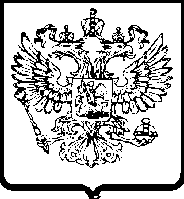 УПРАВЛЕНИЕ ФЕДЕРАЛЬНОЙ АНТИМОНОПОЛЬНОЙ СЛУЖБЫПО СВЕРДЛОВСКОЙ ОБЛАСТИУПРАВЛЕНИЕ ФЕДЕРАЛЬНОЙ АНТИМОНОПОЛЬНОЙ СЛУЖБЫПО СВЕРДЛОВСКОЙ ОБЛАСТИПРЕДПИСАНИЕ № 066/06/64-447/2021об устранении  нарушений законодательства о контрактной системеПРЕДПИСАНИЕ № 066/06/64-447/2021об устранении  нарушений законодательства о контрактной системег. Екатеринбург03.02.2021 г.